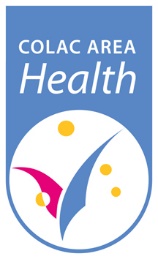 Please complete the following details and return this form with:-Proof of identification (eg Photocopy of Driver’s licence)Application fee of $30.60Cash, EFTPOS and Credit Card payments can be made at ReceptionDirect Deposit to the CAH General Account with a Reference of FOI and your last name (BSB – 633000 Account No – 135859056)Fees can be waivered on the basis of hardship, please provide evidence which you believe supports your claim (eg Copy of your Health Care Card or Pension Card)To: 	Freedom of Information Manager	Colac Area Health2-28 Connor Street COLAC VIC 3250	Fax: (03) 5232 5472 or Email: healthinfo@cah.vic.gov.auPlease contact the Freedom of Information Manager on (03) 5232 5253 if you have any questions.Patient/ Client Details: (Please print details of the patient whose file is being requested)Patient/ Client Details: (Please print details of the patient whose file is being requested)Name:Did patient attend CAH under another name? 
If so, please specify:Date of Birth:Address:Telephone: Email:If you are not the patient to whom the request relates please provide your details below:If you are not the patient to whom the request relates please provide your details below:Name:Address:Telephone:Email:Relationship to Applicant:Note: Patient’s written consent must be attached.Note: Patient’s written consent must be attached.Description of the documents you require: (Please be specific and include dates)Please indicate the method you wish to obtain the above information: (Please tick) Obtain a copy        Please send via Registered Post     or       I would like to collect them  Inspect (supervision fees apply) and obtain a copy  Inspect the originals (supervision fees apply)Reason for request:List of Current Fees and ChargesList of Current Fees and ChargesApplication Fee$30.60Photocopying Charges$0.20 per photocopied pageSupervision Charge$5.75 per quarter hour, or part there ofImages to disc$25Authorisation:I understand that:Charges may be made under the Freedom of Information Act in respect of this request and that I will be supplied with a statement of charges if appropriate. Colac Area Health has 30 days to process valid (complete) requests made under the Freedom of Information Act.Signature:Date:  By ticking this box I confirm that I am the person named above and that I authorise the use of a digital tick box in place of my paper based signature.   By ticking this box I confirm that I am the person named above and that I authorise the use of a digital tick box in place of my paper based signature.   By ticking this box I confirm that I am the person named above and that I authorise the use of a digital tick box in place of my paper based signature.   By ticking this box I confirm that I am the person named above and that I authorise the use of a digital tick box in place of my paper based signature. PRINT NAME: 